Publicado en Madrid el 31/08/2021 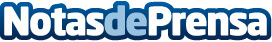 Ciberseguridad y cambios legislativos, claves para innovar en los despachos de abogados según Nuvix ConsultingMás del 41% de los bufetes en España reconoce no ocuparse activamente de innovar en sus despachos, a pesar de ser conscientes de la importancia de estos procesosDatos de contacto:Trescom91 411 58 68Nota de prensa publicada en: https://www.notasdeprensa.es/ciberseguridad-y-cambios-legislativos-claves Categorias: Nacional Derecho E-Commerce Ciberseguridad Recursos humanos http://www.notasdeprensa.es